اللجنة الحكومية الدولية المعنية بالملكية الفكرية والموارد الوراثية والمعارف التقليدية والفولكلورالدورة التاسعة والعشرونجنيف، من 15 إلى 19 فبراير 2016المصادر المتاحة على موقع الويبو الخاص بالمعارف التقليدية وأشكال التعبير الثقافي التقليدي والموارد الوراثيةوثيقة من إعداد الأمانةدعت اللجنة الحكومية الدولية المعنية بالملكية الفكرية والموارد الوراثية والمعارف التقليدية والفولكلور ("اللجنة الحكومية الدولية")، في دورتها العشرين التي عقدت في الفترة من 14 إلى 22 فبراير 2012، الأمانة إلى إعداد وثيقة إعلامية تصف باقتضاب المصادر المتاحة على موقع الويبو الخاص بالمعارف التقليدية وأشكال التعبير الثقافي التقليدي والموارد الوراثية ("موقع الويبو الخاص بالمعارف التقليدية") بهدف دعم وتعزيز مشاركة المراقبين في عملها. وكان ذلك القرار واحدا من عدة قرارات اتخذت عقب مناقشة أجريت بشأن "مشروع دراسة بشأن مشاركة المراقبين في عمل اللجنة الحكومية الدولية المعنية بالملكية الفكرية والموارد الوراثية والمعارف التقليدية والفولكلور: ملخص عملي" (انظر الوثيقة WIPO/GRTKF/IC/20/7).وعملا بذلك القرار أعدت الأمانة وصفا مقتضبا للمصادر المتاحة وأوردته في مرفق هذه الوثيقة. وسيساعد ذلك الوصف المشاركين في عمل اللجنة الحكومية الدولية، ولاسيما المراقبون والمشاركون الجدد، على الاستفادة بشكل أفضل من المواد المتاحة فعلا على موقع الويبو الخاص بالمعارف التقليدية.وفي الدورة العشرين طلبت اللجنة أيضا من الأمانة "تحسين إمكانية النفاذ إلى موقع الويبو المخصص للمعارف التقليدية والموارد الوراثية وأشكال التعبير الثقافي التقليدي". ومن ثمّ أعيد تنظيم موقع الويبو الخاص بالمعارف التقليدية بغرض تحسين إمكانية النفاذ إليه، وإنجاز جزء من عملية إعادة تصميم موقع الويبو الإلكتروني بطريقة شاملة. ويبيّن وصف المصادر المتاحة المشار إليها في الفقرة 2 أعلاه التغييرات التي أدخلت على موقع الويبو المخصص للمعارف التقليدية.وفضلا عن ذلك أحاطت اللجنة الحكومية الدولية علما في دورتها العشرين بأنّ صفحة إلكترونية خاصة بالمعارف التقليدية قد صُمّمت خصيصا للتعليقات والاقتراحات والإسهامات والأوراق المقدمة من المراقبين، بما في ذلك اقتراحات الصياغة بشأن النصوص التفاوضية وأوراق العمل الأخرى التي تتناولها اللجنة الحكومية الدولية وتُعرض على الدول الأعضاء للنظر فيها. وطلبت اللجنة الحكومية الدولية من الأمانة تشجيع المراقبين على المساهمة في تلك الصفحة المخصصة لتعليقاتهم واسترعاء انتباه الدول الأعضاء إلى تلك التعليقات قبل كل دورة من دورات اللجنة. وبناء على ذلك تشجع الأمانة، بوسائل عدة، المراقبين على الإسهام بتعليقاتهم وبمواد أخرى في الصفحة المذكورة (يمكن أن يرسل المراقبون المعتمدون إسهاماتهم إلى الأمانة على العنوان التالي: grtkf@wipo.int) وتلفت انتباه الدول الأعضاء إلى أنّ الصفحة الإلكترونية متاحة على العنوان التالي: http://www.wipo.int/tk/en/igc/ngo/index.html. إن اللجنة الحكومية الدولية مدعوة إلى الإحاطة علما بهذه الوثيقة وبمرفقها.[يلي ذلك المرفق]المصادر المتاحة على موقع الويبو الخاص بالمعارف التقليدية وأشكال التعبير الثقافي التقليدي والموارد الوراثيةيعرض هذا المرفق المصادر المتاحة على موقع الويبو المخصص للمعارف التقليدية. ويبيّن التغييرات التي أدخلت نتيجة أحدث إعادة هيكلة لموقع الويبو.للدخول إلى موقع المعارف التقليدية (http://www.wipo.int/tk/ar/)، افتح الصفحة /http://www.wipo.int/portal/ar واذهب إلى أسفلها إلى العنوان "استكشف الويبو" وانقر على الرابط "موضوعات الملكية الفكرية وسائر شؤون السياسة العامة" لتدخل إلى الصفحة: http://www.wipo.int/policy/ar/index.html#topics  وانقر على الرابط "المعارف التقليدية" في وسط الصفحة.وتتعلق التغييرات الرئيسية بهيكل صفحة الوصول لموقع الويبو المخصص للمعارف التقليدية. وأنشئت ستة مداخل رئيسية تحيل المتصفح إلى موضوعات مختلفة وهي: "المعارف التقليدية" وهي البوابة الرئيسية التي تحيل إلى المصادر المتعلقة باللجنة الحكومية الدولية (/http://www.wipo.int/tk/ar/igc) بما فيها بوابة منبر الجماعات المحلية والأصلية (/http://www.wipo.int/tk/en/indigenous)؛"أخبار" (http://www.wipo.int/tk/en/news/(؛مداخل إلى كل موضوع من الموضوعات الثلاثة: "المعارف التقليدية" (http://www.wipo.int/tk/en/tk/) وأيضا "أشكال التعبير الثقافي التقليدي" (http://www.wipo.int/tk/en/folklore/) وأيضا "الموارد الوراثية" (http://www.wipo.int/tk/en/genetic/(؛مداخل إلى "المساعدة التقنية وتكوين الكفاءات"؛"مصادر" (http://www.wipo.int/tk/en/resources/publications.html).وفي ما يلي المصادر المتاحة مرتبة حسب الموضوع.اللجنة الحكومية الدوليةأما "الصفحة الخاصة باللجنة الحكومية الدولية" (http://www.wipo.int/tk/ar/igc/index.html) فهي أهم بوابة للحصول على معلومات مفصلة عن المشاركين في اللجنة، ومنهم المراقبون. وأنشئت صفحة خاصة تحتوي على "أدوات الاستعداد للجنة" وتساعد المشاركين على الاستعداد لكل دورة بفضل إحالات مختصرة، بما فيها استمارة التسجيل (http://www.wipo.int/tk/en/igc/preparation/index.html).وفي هذه الصفحة روابط مباشرة إلى المواقع التالية: الولاية التفاوضية للجنة الحكومية الدولية للفترة 2016-2017: http://www.wipo.int/export/sites/www/tk/en/igc/pdf/igc_mandate_1617.pdfالجدول الزمني المؤقت للجنة الحكومية الدولية لعام 2016: http://www.wipo.int/export/sites/www/tk/en/igc/pdf/igc_schedule_2016.pdfمعلومات أساسية موجزة عن اللجنة الحكومية الدولية: http://www.wipo.int/export/sites/www/tk/en/resources/pdf/tk_brief2.pdf.ويمكن الحصول على جميع الوثائق المتعلقة باللجنة على موقعها الإلكتروني"الوثائق التفاوضية":بشأن أشكال التعبير الثقافي التقليدي: http://www.wipo.int/meetings/en/doc_details.jsp?doc_id=276220بشأن المعارف التقليدية: http://www.wipo.int/meetings/en/doc_details.jsp?doc_id=276361بشأن الموارد الوراثية: http://www.wipo.int/meetings/en/doc_details.jsp?doc_id=324596القائمة الكاملة بالوثائق المتاحة المتعلقة بالدورة التاسعة والعشرين للجنة: http://www.wipo.int/meetings/en/details.jsp?meeting_id=38983القوائم الكاملة لوثائق اللجنة منذ إنشائها في أكتوبر 2000: http://www.wipo.int/meetings/en/topic.jsp?group_id=110ولقد سبقت المفاوضات التي دارت في اللجنة عملية مشاورات بشأن مشروع الأحكام الخاصة بحماية أشكال التعبير الثقافي التقليدي والمعارف التقليدية من التملك غير المشروع وسوء الاستغلال، وأجريت هذه المشاورات بتكليف من اللجنة في دورتها السادسة المنعقدة في مارس 2004. وتاريخ هذه العملية محفوظ على الموقع الإلكتروني التالي: http://www.wipo.int/tk/en/igc/draft_provisions.html#consultationsومن المصادر الأخرى المختارة من اللجنة والتي لها أهمية خاصة ومستمرة بالنسبة لأعمال اللجنة ما يلي:قائمة القضايا الرئيسية المتعلقة بحماية أشكال التعبير الثقافي التقليدي والمعارف التقليدية: http://www.wipo.int/tk/en/igc/issues.htmlتحليل الثغرات القائمة في مجال حماية أشكال التعبير الثقافي التقليدي والمعارف التقليدية: http://www.wipo.int/tk/en/igc/gap-analyses.htmlوعلى صفحة اللجنة معلومات عملية عن كيفية أخذ الكلمة في اللجنة: http://www.wipo.int/export/sites/www/tk/en/igc/pdf/intervention.pdfوعلى الموقع صفحة تتعلق بمشاركة المراقبين في اللجنة:
http://www.wipo.int/tk/en/igc/participation.htmlوفي هذه الصفحة روابط إلى الصفحات التالية:إجراءات الاعتماد وقائمة المنظمات المعتمدة؛صندوق الويبو للتبرعات الذي يسهل مشاركة الجماعات الأصلية والمحلية في عمل اللجنة الحكومية الدولية، بما في ذلك نظام الصندوق واستمارة الطلب؛منابر ممثلي الجماعات الأصلية والمحلية التي تتضمن العروض المقدمة من أعضاء المنبر: http://www.wipo.int/tk/en/igc/panels.htmlصفحة مخصصة لاقتراحات المراقبين وإسهاماتهم ووثائقهم: http://www.wipo.int/t/en/igc/ngo/index.htmlمشروع دراسة بشأن مشاركة المراقبين في عمل اللجنة الحكومية الدولية (الوثيقة WIPO/GRTKF/IC/20/7): http://www.wipo.int/meetings/en/doc_details.jsp?doc_id=196197(القرارات التي اتخذتها اللجنة بهذا الشأن متاحة على الموقع التالي: http://www.wipo.int/edocs/mdocs/tk/ar/wipo_grtkf_ic_20/wipo_grtkf_ic_20_ref_decisions.pdfوالموقع التالي: http://www.wipo.int/edocs/mdocs/tk/ar/wipo_grtkf_ic_21/wipo_grtkf_ic_21_ref_decisions.pdfووثيقة إعلامية بشأن ستة اقتراحات تقدم بها تجمّع الشعوب الأصلية (الوثيقة WIPO/GRTKF/IC/22/INF/10): http://www.wipo.int/edocs/mdocs/tk/ar/wipo_grtkf_ic_22/wipo_grtkf_ic_22_inf_10.pdf)دليل عملي للمراقبين، وفيه التسهيلات المتاحة للمنظمات المعتمدة لتمثيل ممثلي الجماعات الأصلية والمحلية: http://www.wipo.int/export/sites/www/tk/en/igc/pdf/observers_practical_guide.pdfاجتماعات أخرىفي عام 2015، نظمت أمانة الويبو ندوات في جنيف أتيحت فيها فرص خارج الإطار الرسمي للدول الأعضاء والمراقبين للاجتماع ومناقشة القضايا الموضوعية ذات الصلة بالملكية الفكرية والموارد الوراثية والمعارف التقليدية وأشكال التعبير الثقافي التقليدي.ندوة عن الملكية الفكرية والموارد الوراثية والمعارف التقليدية وأشكال التعبير الثقافي التقليدي: الأبعاد الإقليمية والدولية: http://www.wipo.int/meetings/en/details.jsp?meeting_id=36502 ندوة عن الملكية الفكرية والموارد الوراثية والمعارف التقليدية وأشكال التعبير الثقافي التقليدي: التجارب الإقليمية والوطنية والمحلية: http://www.wipo.int/meetings/en/details.jsp?meeting_id=36502ومن حين لآخر تنظم أمانة الويبو، غالبا مع منظمات متعاونة، حلقات عمل تطبيقية في جنيف أو في الأقاليم حول الملكية الفكرية والموارد الوراثية والمعارف التقليدية وأشكال التعبير الثقافي التقليدي، بهدف (1) ترسيخ الوعي والمعارف الأساسية بمبادئ الملكية الفكرية وأنظمتها وأدواتها وأوجه تفاعلها مع الموارد الوراثية والمعارف التقليدية وأشكال التعبير الثقافي التقليدي؛ (2) وتوطيد التعاون بين المسؤولين الحكوميين من مختلف الإدارات والشعوب الأصلية والمجتمعات المحلية داخل كل بلد وفيما بين بلدان الإقليم الواحد، ومساعدة المشاركين على استكشاف الفرص وتحديد الموارد من أجل الدعم والمساعدة لتلبية تلك الاحتياجات.حلقة عمل تطبيقية عن الملكية الفكرية والموارد الوراثية والمعارف التقليدية وأشكال التعبير الثقافي التقليدي (من 8 إلى 10 ديسمبر 2015، في أبيا، ساموا): http://www.wipo.int/meetings/en/details.jsp?meeting_id=38245 حلقة عمل تطبيقية عن الملكية الفكرية والموارد الوراثية والمعارف التقليدية وأشكال التعبير الثقافي التقليدي لفائدة الشعوب الأصلية والجماعات المحلية من أمريكا الجنوبية والوسطى (من 18 إلى 20 نوفمبر 2015، بنما سيتي، بنما): http://www.wipo.int/meetings/en/details.jsp?meeting_id=37843 حلقة عمل تطبيقية عن الملكية الفكرية والموارد الوراثية والمعارف التقليدية وأشكال التعبير الثقافي التقليدي (من 17 إلى 20 أغسطس 2015، في وينهوك، ناميبيا): http://www.wipo.int/meetings/en/details.jsp?meeting_id=36822 حلقة عمل تطبيقية لفائدة الشعوب الأصلية والجماعات المحلية عن الملكية الفكرية والمعارف التقليدية (من 3 إلى 5 ديسمبر 2014، في جنيف، سويسرا): http://www.wipo.int/meetings/en/details.jsp?meeting_id=35063 حلقة عمل تطبيقية لفائدة الشعوب الأصلية عن الملكية الفكرية والمعارف التقليدية (من 4 إلى 6 ديسمبر 2015، في جنيف، سويسرا):
http://www.wipo.int/meetings/en/details.jsp?meeting_id=31882 بوابة الشعوب الأصليةأنشئت "بوابة للشعوب الأصلية" وهي متاحة على الموقع التالي: http://www.wipo.int/tk/en/indigenous/. ويأتي إنشاء هذه البوابة في إطار الجهود التي تبذلها الأمانة لتحسين نفاذ الشعوب الأصلية والجماعات المحلية إلى المعلومات المتاحة والمتعلقة خصوصا بها. وتتيح هذه البوابة روابط إلى حلقات العملية التطبيقية ومصادر ومعلومات الويبو الوجهية بشأن عملية الاعتماد في اللجنة والمشاركة فيها وتتيح النفاذ إلى روابط خارجية تهم الشعوب الأصلية والجماعات المحلية.المصادريمكن الاطلاع على الأجوبة عن أسئلة يتكرر طرحها على الموقع التالي: http://www.wipo.int/tk/en/resources/faqs.htmlويمكن الاطلاع على مسرد للمصطلحات الرئيسية المتعلقة بالملكية الفكرية والموارد الوراثية والمعارف التقاليدية وأشكال التعبير الثقافي التقليدي على الموقع التالي: http://www.wipo.int/tk/en/resources/glossary.htmlوقد جُمع المزيد من المصادر الأساسية المفصلة عن المعارف التقليدية وأشكال التعبير الثقافي التقليدي والموارد الوراثية كلها على الموقع التالي: http://www.wipo.int/tk/en/resources/، وتتعلق بما يلي: الوثائق الخاصة بالمساعدة التقنية وتكوين الكفاءات ما يلي:وثائق الويبو الثقافية وبرنامج التدريب بشأن إدارة الملكية الفكرية (http://www.wipo.int/tk/en/resources/training.html)؛توجيهات بشأن إدارة الملكية الفكرية في مختلف الميادين؛وثائق بشأن المعارف التقليدية (http://www.wipo.int/tk/en/resources/tkdocumentation.html)قواعد البيانات:التدابير القانونية والتشريعية المتعلقة بالمعارف الوراثية وأشكال التعبير الثقافي التقليدي والموارد الوراثية (http://www.wipo.int/tk/en/legal_texts/)؛اتفاقات النفاذ وتقاسم المنافع المتعلقة بالتنوع البيولوجي (http://www.wipo.int/tk/en/databases/contracts/)؛المدونات والمبادئ التوجيهية والممارسات المتعلقة بتسجيل أشكال التعبير الثقافي التقليدي ورقمنتها وتعميمها (http://www.wipo.int/tk/en/databases/creative_heritage/)؛قائمة قواعد البيانات/السجلات الإلكترونية للمعارف الوراثية والموارد الوراثية (http://www.wipo.int/tk/en/resources/db_registry.html)؛المنشورات والدراساتيمكن الاطلاع على المنشورات والدراسات مباشرة على الموقع التالي: http://www.wipo.int/tk/en/resources/publications.html. وهي تشمل معلومات عامة ومذكرات إحاطة أساسية، ووثائق تتعلق بحماية المعارف التقليدية وأشكال التعبير الثقافي التقليدي واتفاقات النفاذ وتقاسم المنافع وشروط الكشف وإدارة الملكية الفكرية والقانون العرفي.وفيما يلي بعض المنشورات التي تتناول المعارف التقليدية وأشكال التعبير الثقافي التقليدي والموارد الوراثية: تقرير الويبو عن بعثات تقصي الحقائق بشأن الملكية الفكرية والمعارف الوراثية (1998-1999): http://www.wipo.int/edocs/pubdocs/en/tk/768/wipo_pub_768.pdfنبذة عن الملكية الفكرية والموارد الوراثية والمعارف التقليدية وأشكال التعبير الثقافي التقليدي: http://www.wipo.int/freepublications/en/tk/933/wipo_pub_933.pdf؛موجز إعلامي عن الملكية الفكرية والمعارف التقليدية: http://www.wipo.int/export/sites/www/tk/en/resources/pdf/tk_brief1.pdf؛القانون العرفي والملكية الفكرية: http://www.wipo.int/tk/en/indigenous/customary_law/index.html؛الملكية الفكرية والمعارف التقليدية وأشكال التعبير الثقافي التقليدي: دليل للبلدان المنتقلة إلى الاقتصاد الحر: http://www.wipo.int/dcea/en/tools/tool_09/index.html وتختص بعض المنشورات أو بعض الصفحات على الإنترنت بموضوع واحد من الموضوعات الثلاثة. وفيما يلي مجموعة صغيرة مختارة منها: قضايا حماية أشكال التعبير الثقافي التقليديشرح موجز للقضايا المطروحة: http://www.wipo.int/tk/en/folklore/ ؛الاهتمام بالثقافة: دراسات إفرادية عن الملكية الفكرية وأشكال التعبير الثقافي التقليدي: http://www.wipo.int/edocs/pubdocs/en/tk/781/wipo_pub_781.pdf ؛التحليل الموحد للحماية القانونية لأشكال التعبير الثقافي التقليدي: http://www.wipo.int/edocs/pubdocs/en/tk/785/wipo_pub_785.pdf ؛النصوص التشريعية المتعلقة بأشكال التعبير الثقافي التقليدي: http://www.wipo. http://www.wipo.int/tk/en/databases/tklaws/؛قاعدة بيانات الوثائق الثقافية المتضمنة للمدونات والمبادئ التوجيهية والممارسات القائمة: http://www.wipo.int/tk/en/databases/creative_heritage/index.htmlقضايا حماية المعارف التقليديةشرح موجز للقضايا المطروحة: http://www.wipo.int/tk/en/tk/ ؛مجموعة أدوات الويبو لوثائق المعارف التقليدية: http://www.wipo.int/tk/en/resources/tkdocumentation.html؛الدراسة التقنية بشأن شروط الكشف في أنظمة البراءات عن الموارد الوراثية والمعارف التقليدية: http://www.wipo.int/edocs/pubdocs/en/tk/786/wipo_pub_786.pdf ؛توثيق المعارف التقليدية الطبية: http://www.wipo.int/export/sites/www/tk/en/resources/pdf/medical_tk.pdfالنصوص التشريعية المتعلقة بالمعارف التقليدية:
 http://www.wipo.int/tk/en/databases/tklaws/القضايا المتعلقة بالموارد الوراثية:شرح موجز للقضايا المطروحة: http://www.wipo.int/tk/en/genetic/؛الدراسة التقنية عن شروط الكشف في أنظمة البراءات عن الموارد الوراثية والمعارف التقليدية: http://www.wipo.int/edocs/pubdocs/en/tk/786/wipo_pub_786.pdf ؛مشروع مبادئ توجيهية في مجال الملكية الفكرية من أجل النفاذ إلى الموارد الوراثية والتقاسم العادل للمنافع الناجمة عن استخدامها: http://www.wipo.int/export/sites/www/tk/en/resources/pdf/redrafted_guidelines.pdf؛النصوص التشريعية المتعلقة بالموارد الوراثية: http://www.wipo.int/tk/en/databases/tklaws/؛قاعدة بيانات بشأن اتفاقات النفاذ وتقاسم المنافع المتعلقة بالتنوع البيولوجي: http://www.wipo.int/tk/en/databases/contracts/index.htmlجدول شروط الكشف http://www.wipo.int/export/sites/www/tk/en/documents/pdf/genetic_resources_disclosure.pdfالأخباريمكن لروّاد موقع المعارف التقليدية استخراج الأخبار الوجيهة من خلال صفحتها: http://www.wipo.int/tk/en/، بما في ذلك المحفوظات (http://www.wipo.int/tk/en/news/).ويمكن لمن يهمه الأمر الاشتراك في النشرات الإلكترونية والمستجدات للحصول على معلومات عامة عن آخر التطورات والأحداث المتعلقة بالمعارف التقليدية وذلك بالتسجيل في الصفحة لتالية: http://www.wipo.int/tk/en/[نهاية المرفق والوثيقة]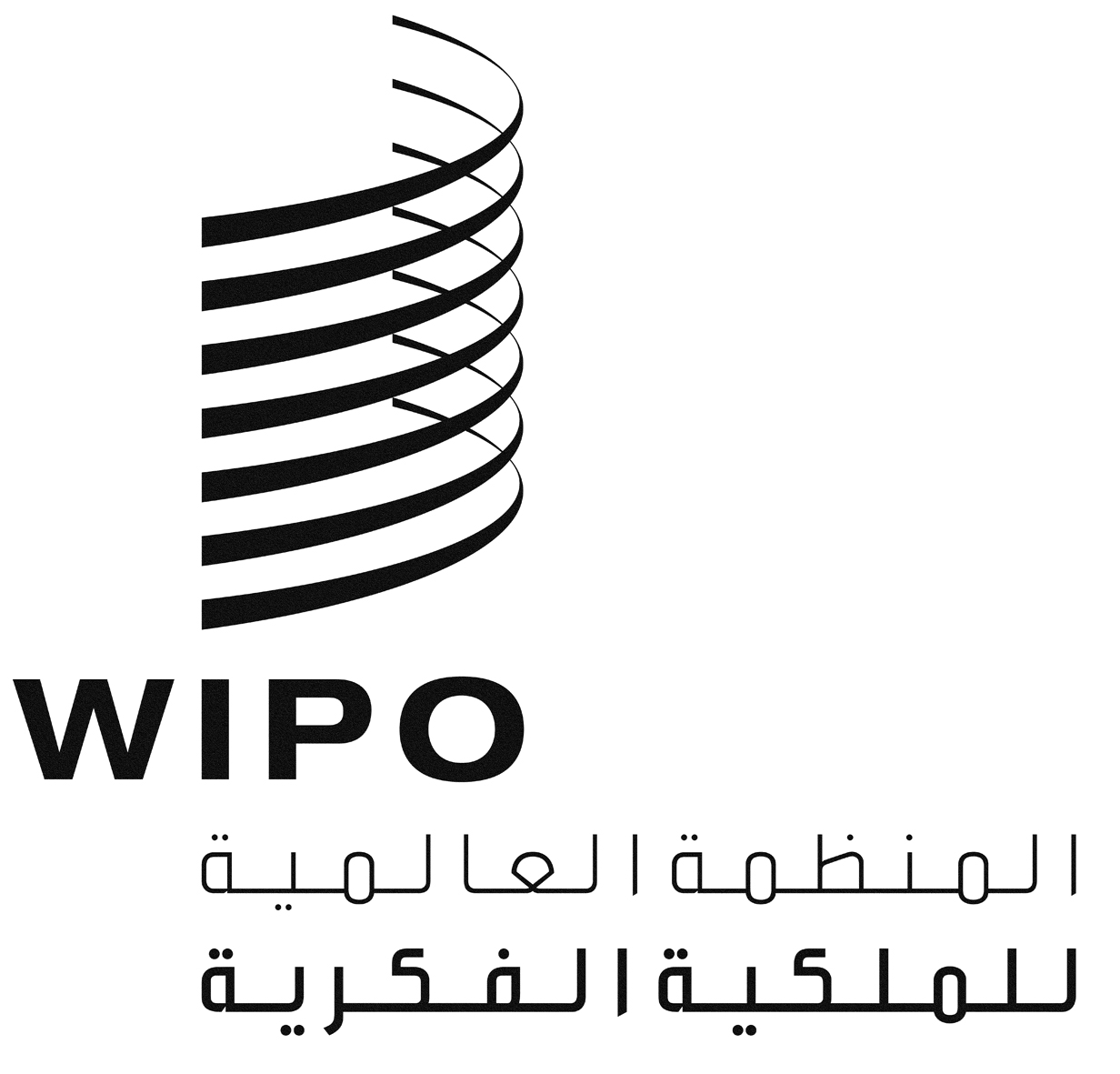 AWIPO/GRTKF/IC/29/INF/9WIPO/GRTKF/IC/29/INF/9WIPO/GRTKF/IC/29/INF/9الأصل: بالإنكليزيةالأصل: بالإنكليزيةالأصل: بالإنكليزيةالتاريخ: 22 يناير 2016التاريخ: 22 يناير 2016التاريخ: 22 يناير 2016